ימים בהם לא גוזרים תעניתאֵין גּוֹזְרִין תַּעְנִית עַל הַצִּבּוּר בְּרֹאשׁ חֹדֶשׁ, בַּחֲנֻכָּה וּבַפּוּרִים.
וְאִם הִתְחִילוּ - אֵין מַפְסִיקִין, דִּבְרֵי רַבָּן גַּמְלִיאֵל.
אָמַר רַבִּי מֵאִיר:
אַף עַל פִּי שֶׁאָמַר רַבָּן גַּמְלִיאֵל אֵין מַפְסִיקִין,
מוֹדֶה הָיָה שֶׁאֵין מַשְׁלִימִין.
וְכֵן תִּשְׁעָה בְּאָב שֶׁחָל לִהְיוֹת בְּעֶרֶב שַׁבָּת.משימה 1 סמנו במשנה את שלושת המקרים שבהם אין גוזרים תענית ציבור?"ואם התחילו - אין מפסיקין". מה המקרה ומה הדין במשפט זה?מקרה: _______________________  דין: _______________________מה המקרה האחרון שמופיע במשנה?______________________________________________________________________________________________________________________________משימה 2סמנו את המשפט הנכון.המועדים הם ימים שמחים / עצובים לישראל ולכן גוזרים / לא גוזרים בימים אלו תעניות על הציבור.העתיקו משפט ממשנה בפרק זה, שם למדנו שאין להתענות בימים שקבעו לשמוח בהם.______________________________________________________________________________________________________________________________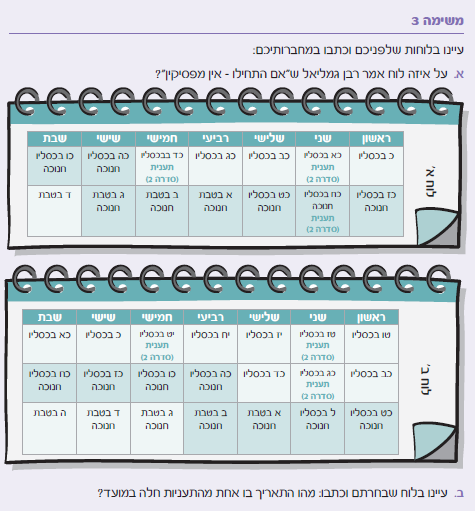 _________________________________________________________משימה 4עד מתי מתענים במועד לפי דברי רבי מאיר (שהסביר את דברי רבן גמליאל)?סמנו את התשובה הנכונה.עד חצות הלילהעד שעה שלישיתבמועד לא מתעניםלפני סוף היום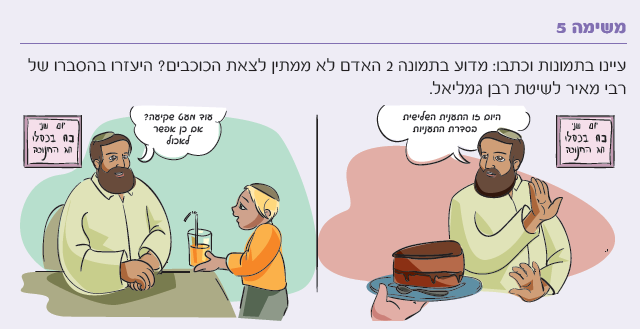 וכן תשעה באב שחל להיות בערב שבתמשימה 6כתבו נכון או לא נכון בנוגע לכל משפט.גם בזמן הזה תענית תשעה באב יכולה לחול בערב שבת. _______________כשתענית תשעה באב חלה בערב שבת מתענים עד סוף היום. _______________לא קובעים תענית בתשעה באב בערב שבת כדי שלא יצומו עד כניסת שבת. _____כשתענית תשעה באב חלה בערב שבת מתענים עד סמוך לסוף היום. __________משימה 7מדוע לא מתענים בראש חודש, בחנוכה ובפורים? הרי כשלא יורדים גשמים המצב לא טוב!_______________________________________________________________גימטריה:שלושה ימים בהם לא גוזרים תענית על הציבור – 200, 1, 300 / 8, 6, 4, 300 / 8, 50, 6, 20, 5 / 80, 6, 200, 10, 40מה עושים אם בטעות אחד מימי התענית חל בימים הטובים המוזכרים במשנה? 90 40, 10, 40 / 1, 20 / 30, 1 / 70, 4 / 60, 6, 80 / 5, 10, 6, 40.איך אומרים בלשון המשנה "לא שוברים את הצום"? 1, 10, 50 / 40, 80, 60, 10, 100, 10, 50. איך אומרים בלשון המשנה "מפסיקים את הצום לפני סוף היום"? 1, 10, 50 / 40, 300, 30, 10, 40, 10, 50. מה הדין לגבי תשעה באב שחל להיות ביום שישי (כלומר בערב שבת)? 3, 6, 40, 200, 10, 40 / 1, 400 / 5, 90, 6, 40 / 10, 6, 400, 200 / 40, 6, 100, 4, 40 בדיוק כמו אם יוצא צום באחד מ 5, 10, 40, 10, 40 / 5, 9, 6, 2, 10, 40.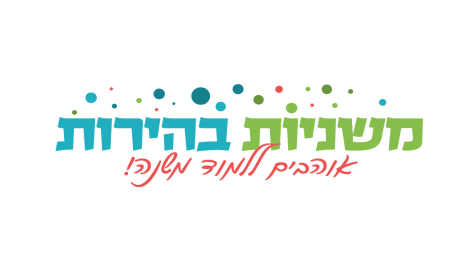 בגימטריהבגימטריהאותערךא1ב2ג3ד4ה5ו6ז7ח8ט9י10כ20ל30מ40נ50ס60ע70פ80צ90ק100ר200ש300ת400